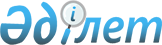 "2009 жылғы 29 желтоқсандағы N 23/167-IV "Семей қаласының 2010-2012 жылдарға арналған бюджеті туралы" шешіміне өзгерістер мен толықтырулар енгізу туралы
					
			Күшін жойған
			
			
		
					Шығыс Қазақстан облысы Семей қаласының мәслихатының 2010 жылғы 21 сәуірдегі N 27/188-IV шешімі. Шығыс Қазақстан облысы Әділет департаментінің Семей қаласындағы Әділет басқармасында 2010 жылғы 27 сәуірде N 5-2-127 тіркелді. Шешімнің қабылдау мерзімінің өтуіне байланысты қолдану тоқтатылды - Шығыс Қазақстан облысы Семей қаласының мәслихатының 2011 жылғы 28 ақпандағы N 01-26/89 хатымен

      Ескерту. Шешімнің қабылдау мерзімінің өтуіне байланысты қолдану тоқтатылды - Шығыс Қазақстан облысы Семей қаласының мәслихатының 2011.02.28 N 01-26/89 хатымен.

      

      Қазақстан Республикасының 2008 жылғы 4 желтоқсандағы № 95-IV Бюджеттік кодексінің 106, 109-баптарына, Қазақстан Республикасының 2001 жылғы 23 қаңтардағы № 148 «Қазақстан Республикасындағы жергілікті мемлекеттік басқару және өзін-өзі басқару туралы» Заңының 6-бабының 1 тармағының 1) тармақшасына, Шығыс Қазақстан облыстық мәслихатының 2010 жылғы 9 сәірдегі № 20/245-IV «2009 жылғы 21 желтоқсандағы № 17/222-IV «2010-2012 жылдарға арналған облыстық бюджет туралы» шешіміне өзгерістер мен толықтырулар енгізу туралы» (нормативтік құқықтық актілерді мемлекеттік тіркеудің тізілімінде 2010 жылғы 19 сәуірдегі № 2528 болып тіркелген) шешіміне сәйкес, Семей қаласының мәслихаты ШЕШТІ:



      1. 2009 жылғы 29 желтоқсандағы № 23/167-IV «Семей қаласының 2010-2012 жылдарға арналған бюджеті туралы» (нормативтік құқықтық актілерді мемлекеттік тіркеудің тізілімінде 2009 жылғы 30 желтоқсандағы № 5-2-120 болып тіркелген, 2010 жылғы 7 қаңтардағы № 1 «Семей таңы» және «Вести Семей» газеттерінде жарияланған) шешіміне мынадай өзгерістер мен толықтырулар енгізілсін:



      Аталған шешімнің 1-тармағы жаңа редакцияда жазылсын:

      «2010-2012 жылдарға арналған қалалық бюджет тиісінше 1, 2 және 3 қосымшаларға сәйкес, соның ішінде 2010 жылға мына көлемдерде бекітілсін:

      1) кірістер – 13 726 830 мың теңге:

      салықтық түсімдер – 6 923 548 мың теңге;

      салықтық емес түсімдер – 231 970 мың теңге;

      негізгі капиталды сатудан түсетін түсімдер – 572 136 мың теңге;

      трансферттердің түсімдері – 5 999 176 мың теңге;

      2) шығындар – 13 904 930,1 мың теңге;

      3) таза бюджеттік кредит беру – 9 793 мың теңге:

      бюджеттік кредиттер – 9 793 мың теңге;

      бюджеттік кредиттерді өтеу – 0 мың теңге;

      4) қаржы активтерімен жасалатын операциялар бойынша сальдо – 0 мың теңге:

      қаржы активтерін сатып алу – 0 мың теңге;

      мемлекеттік қаржы активтерін сатудан түсетін түсімдер – 0 мың теңге;

      5) бюджет тапшылығы (профициті) – (-) 187 893,1 мың теңге;

      6) бюджет тапшылығын қаржыландыру (профицитін пайдалану) – 187 893,1 мың теңге:

      қарыздардың түсімі – 9 793 мың теңге;

      қарыздарды өтеу – 0 мың теңге;

      бюджеттік қаражаттардың пайдаланылатын қалдықтары – 178 100,1 мың теңге.



      2. Бекітілсін:

      Ауданның (облыстық маңызы бар қаланының) жергілікті атқарушы органның резерві – 142014 мың теңге.



      3. 10-тармақта:

      бесінші абзацтағы  «21900» саны «22965» санымен ауыстырылсын;



      4. 10-1-тармақшасында:

      бірінші абзацтағы «57071» саны «57699» санымен ауыстырылсын;

      оныншы абзацтағы «77703» саны «88837» санымен ауыстырылсын;

      он бірінші абзацтағы «70565» саны «81699» санымен ауыстырылсын;

      он үшінші абзацтағы «15711» саны «16356» санымен ауыстырылсын;

      он төртінші абзацтағы «40525» саны «46121» санымен ауыстырылсын;

      он алтыншы абзацпен толықтырылсын:

      мектепке дейінгі білім беру ұйымдарында мемлекеттік білім беру тапсырысын іске асыруға – 92 625 мың теңге.



      5. Мына мазмұнды 10-6 тармағымен толықтырылсын:

      «10-6. Семей қаласының 2010 жылға арналған бюджетінде облыстық бюджеттен дамуға ағымдағы нысаналы трансферттер қарастырылсын:

      бұрынғы кәсіби техникалық мектепті № 11 жалпы білім беретін орта мектебіне қайта жаңартуға – 40 000 мың теңге».



      6. 1, 2, 3-қосымшаларға сәйкес 1, 2, 3-қосымшалар жаңа редакцияда жазылсын.



      7. 4-қосымшаға сәйкес 6-қосымша жаңа редакцияда жазылсын.



      8. Осы шешім 2010 жылдың 1 қаңтарынан бастап қолданысқа енгізіледі.

      

      

      Қалалық мәслихат сессиясының

      төрағасы                                         К. Нұралинов

      

      Қалалық мәслихаттың хатшысы                      Қ. Мирашев

      2010 жылғы 21 сәуірдегі

      № 27/188-IV шешiмге

      1-қосымша       Семей қаласының 2010 жылға арналған бюджеті      Қалалық мәслихаттың хатшысы                          Қ. Мирашев

      2010 жылғы 21 сәуірдегі

      № 27/188-IV шешiмге

      2-қосымша       Семей қаласының 2011 жылға арналған бюджеті      Қалалық мәслихаттың хатшысы                         Қ. Мирашев

      2010 жылғы 21 сәуірдегі

      № 27/188-IV шешiмге

      3-қосымша       Семей қаласының 2012 жылға арналған бюджеті      Қалалық мәслихаттың хатшысы                        Қ. Мирашев

      2010 жылғы 21 сәуірдегі

      № 27/188-IV шешiмге

      4-қосымша       2010 жылға арналған Семей қаласының бюджетіндегі ауылдық округтер мен кенттердің бюджеттік бағдарламалары                                                           мың теңге   

 

      Қалалық мәслихаттың хатшысы                          Қ. Мирашев
					© 2012. Қазақстан Республикасы Әділет министрлігінің «Қазақстан Республикасының Заңнама және құқықтық ақпарат институты» ШЖҚ РМК
				СанатыСыныбыІшкі

сыныбыАтауыСомасы

(мың теңге)12345I. Кірістер13 726 830,01Салықтық түсiмдер6 923 548,001Табыс салығы2 954 124,02Жеке табыс салығы2 954 124,003Әлеуметтік салық2 120 926,01Әлеуметтік салық2 120 926,004Меншiкке салынатын салықтар1 351 922,01Мүлiкке салынатын салықтар789 215,03Жер салығы202 369,04Көлiк құралдарына салынатын салық357 838,05Бірыңғай жер салығы2 500,005Тауарларға, жұмыстарға және қызметтерге салынатын iшкi салықтар359 566,02Акциздер91 914,03Табиғи және басқа да ресурстарды пайдаланғаны үшiн түсетін түсiмдер104 615,04Кәсiпкерлiк және кәсіби қызметті жүргізгені үшiн алынатын алымдар127 585,05Ойын бизнесіне салық35 452,008Заңдық мәнді іс-әрекеттерді жасағаны және (немесе) оған уәкілеттігі бар мемлекеттік органдар немесе лауазымды адамдар құжаттар бергені үшін алынатын міндетті төлемдер137 010,01Мемлекеттік баж137 010,02Салықтық емес түсiмдер231 970,001Мемлекеттік меншіктен түсетін кірістер23 484,05Мемлекет меншігіндегі мүлікті жалға беруден түсетін кірістер23 484,004Мемлекеттік бюджеттен қаржыландырылатын, сондай-ақ Қазақстан Республикасы Ұлттық Банкінің бюджетінен (шығыстар сметасынан) ұсталатын және қаржыландырылатын мемлекеттік мекемелер салатын айыппұлдар, өсімпұлдар, санкциялар, өндіріп алулар6 697,01Мұнай секторы ұйымдарынан түсетін түсімдерді қоспағанда, мемлекеттік бюджеттен қаржыландырылатын, сондай-ақ Қазақстан Республикасы Ұлттық Банкінің бюджетінен (шығыстар сметасынан) ұсталатын және қаржыландырылатын мемлекеттік мекемелер салатын айыппұлдар, өсімпұлдар, санкциялар, өндіріп алулар6 697,006Басқа да салықтық емес түсiмдер201 789,01Басқа да салықтық емес түсiмдер201 789,03Негізгі капиталды сатудан түсетін түсімдер572 136,001Мемлекеттік мекемелерге бекітілген мемлекеттік мүлікті сату483 369,01Мемлекеттік мекемелерге бекітілген мемлекеттік мүлікті сату483 369,003Жерді және материалдық емес активтерді сату88 767,01Жерді сату78 710,02Материалдық емес активтерді сату 10 057,04Трансферттердің түсімдері5 999 176,002Мемлекеттік басқарудың жоғары тұрған органдарынан түсетін трансферттер5 999 176,02Облыстық бюджеттен түсетін трансферттер5 999 176,0Функ

цио

нал

дық

топКіші

функ

цияӘкім

шісіБағ

дар

ламаШығыстардың атауыСомасы

(мың теңге)123456II. Шығыстар13 904 930,101Жалпы сипаттағы мемлекеттік қызметтер361 972,0011Мемлекеттік басқарудың жалпы функцияларын орындайтын өкiлдi, атқарушы және басқа органдар265 835,0011112Аудан (облыстық маңызы бар қала) мәслихатының аппараты15 784,0011112001Аудан (облыстық маңызы бар қала) мәслихатының қызметін қамтамасыз ету жөніндегі қызметтер15 784,0011122Аудан (облыстық маңызы бар қала) әкімінің аппараты162 029,0011122001Аудан (облыстық маңызы бар қала) әкімінің қызметін қамтамасыз ету жөніндегі қызметтер153 564,0011122002Ақпараттық жүйелер құру8 465,0011123Қаладағы аудан, аудандық маңызы бар қала, кент, ауыл (село), ауылдық (селолық) округ әкімінің аппараты88 022,0011123001Қаладағы аудан, аудандық маңызы бар қаланың, кент, ауыл (село), ауылдық (селолық) округ әкімінің қызметін қамтамасыз ету жөніндегі қызметтер86 198,0011123023Мемлекеттік органдарды материалдық-техникалық жарақтандыру1 824,0012Қаржылық қызмет61 342,0012452Ауданның (облыстық маңызы бар қаланың) қаржы бөлімі61 342,0012452001Аудандық бюджетті орындау және коммуналдық меншікті (облыстық маңызы бар қала) саласындағы мемлекеттік саясатты іске асыру жөніндегі қызметтер34 646,0012452002Ақпараттық жүйелер құру0,0012452003Салық салу мақсатында мүлікті бағалауды жүргізу2 089,0012452004Біржолғы талондарды беру жөніндегі жұмысты және біржолғы талондарды іске асырудан сомаларды жинаудың толықтығын қамтамасыз етуді ұйымдастыру23 511,0012452011Коммуналдық меншікке түскен мүлікті есепке алу, сақтау, бағалау және сату1 096,0015Жоспарлау және статистикалық қызмет34 795,0015453Ауданның (облыстық маңызы бар қаланың) экономика және бюджеттік жоспарлау бөлімі34 795,0015453001Экономикалық саясатты, мемлекеттік жоспарлау жүйесін қалыптастыру және дамыту және ауданды (облыстық маңызы бар қаланы) басқару саласындағы мемлекеттік саясатты іске асыру жөніндегі қызметтер34 795,002Қорғаныс33 998,0021Әскери мұқтаждар31 388,0021122Аудан (облыстық маңызы бар қала) әкімінің аппараты31 388,0021122005Жалпыға бірдей әскери міндетті атқару шеңберіндегі іс-шаралар31 388,0022Төтенше жағдайлар жөнiндегi жұмыстарды ұйымдастыру2 610,0022122Аудан (облыстық маңызы бар қала) әкімінің аппараты2 610,0022122007Аудандық (қалалық) ауқымдағы дала өрттерінің, сондай-ақ мемлекеттік өртке қарсы қызмет органдары құрылмаған елдi мекендерде өрттердің алдын алу және оларды сөндіру жөніндегі іс-шаралар2 610,003Қоғамдық тәртіп, қауіпсіздік, құқықтық, сот, қылмыстық-атқару қызметі18 816,0031Құқық қорғау қызметi18 816,0031458Ауданның (облыстық маңызы бар қаланың) тұрғын үй-коммуналдық шаруашылығы, жолаушылар көлігі және автомобиль жолдары бөлімі18 816,0031458021Елдi мекендерде жол жүрісі қауiпсiздiгін қамтамасыз ету18 816,004Бiлiм беру5 303 863,0041Мектепке дейiнгi тәрбие және оқыту512 794,0041464Ауданның (облыстық маңызы бар қаланың) білім бөлімі512 794,0041464009Мектепке дейінгі тәрбие ұйымдарының қызметін қамтамасыз ету512 794,0042Бастауыш, негізгі орта және жалпы орта білім беру4 264 237,0042464Ауданның (облыстық маңызы бар қаланың) білім бөлімі4 264 237,0042464003Жалпы білім беру4 038 226,0042464006Балаларға қосымша білім беру 226 011,0044Техникалық және кәсіптік, орта білімнен кейінгі білім беру93 378,0044464Ауданның (облыстық маңызы бар қаланың) білім бөлімі93 378,0044464018Кәсіптік оқытуды ұйымдастыру93 378,0049Бiлiм беру саласындағы өзге де қызметтер433 454,0049464Ауданның (облыстық маңызы бар қаланың) білім бөлімі304 748,0049464001Жергілікті деңгейде білім беру саласындағы мемлекеттік саясатты іске асыру жөніндегі қызметтер22 621,0049464004Ауданның (облыстық маңызы бар қаланың) мемлекеттік білім беру мекемелерінде білім беру жүйесін ақпараттандыру10 111,0049464005Ауданның (облыстық маңызы бар қаланың) мемлекеттік білім беру мекемелер үшін оқулықтар мен оқу-әдiстемелiк кешендерді сатып алу және жеткізу50 377,0049464007Аудандық (қалалық) ауқымдағы мектеп олимпиадаларын және мектептен тыс іс-шараларды өткiзу4 745,0049464011Өңірлік жұмыспен қамту және кадрларды қайта даярлау стратегиясын іске асыру шеңберінде білім беру объектілерін күрделі, ағымды жөндеу216 894,0049467Ауданның (облыстық маңызы бар қаланың) құрылыс бөлімі128 706,0049467037Білім беру объектілерін салу және реконструкциялау128 706,006Әлеуметтік көмек және әлеуметтік қамсыздандыру1 049 054,0062Әлеуметтік көмек954 055,0062451Ауданның (облыстық маңызы бар қаланың) жұмыспен қамту және әлеуметтік бағдарламалар бөлімі954 055,0062451002Еңбекпен қамту бағдарламасы217 540,0062451004Ауылдық жерлерде тұратын денсаулық сақтау, білім беру, әлеуметтік қамтамасыз ету, мәдениет және спорт мамандарына отын сатып алуға Қазақстан Республикасының заңнамасына сәйкес әлеуметтік көмек көрсету5 316,0062451005Мемлекеттік атаулы әлеуметтік көмек99 325,0062451006Тұрғын үй көмегі42 479,0062451007Жергілікті өкілетті органдардың шешімі бойынша мұқтаж азаматтардың жекелеген топтарына әлеуметтік көмек226 151,0062451010Үйден тәрбиеленіп оқытылатын мүгедек балаларды материалдық қамтамасыз ету47 477,0062451013Белгіленген тұрғылықты жері жоқ тұлғаларды әлеуметтік бейімдеу44 287,0062451014Мұқтаж азаматтарға үйде әлеуметтiк көмек көрсету128 481,006245101618 жасқа дейіні балаларға мемлекеттік жәрдемақылар26 994,0062451017Мүгедектерді оңалту жеке бағдарламасына сәйкес, мұқтаж мүгедектерді міндетті гигиеналық құралдармен қамтамасыз етуге, және ымдау тілі мамандарының, жеке көмекшілердің қызмет көрсету27 168,0062451019Ұлы Отан соғысындағы Жеңістің 65 жылдығына орай Ұлы Отан соғысының қатысушылары мен мүгедектеріне Тәуелсіз Мемлекеттер Достастығы елдері бойынша, Қазақстан Республикасының аумағы бойынша жол жүруін, сондай-ақ оларға және олармен бірге жүретін адамдарға Мәскеу, Астана қалаларында мерекелік іс-шараларға қатысуы үшін тамақтануына, тұруына, жол жүруіне арналған шығыстарын төлеуді қамтамасыз ету7 138,0062451020Ұлы Отан соғысындағы Жеңістің 65 жылдығына орай Ұлы Отан соғысының қатысушылары мен мүгедектеріне, сондай-ақ оларға теңестірілген, оның ішінде майдандағы армия құрамына кірмеген, 1941 жылғы 22 маусымнан бастап 1945 жылғы 3 қыркүйек аралығындағы кезеңде әскери бөлімшелерде, мекемелерде, әскери-оқу орындарында әскери қызметтен өткен, запасқа босатылған (отставка), «1941-1945 жж. Ұлы Отан соғысында Германияны жеңгенi үшiн» медалімен немесе «Жапонияны жеңгені үшін» медалімен марапатталған әскери қызметшілерге, Ұлы Отан соғысы жылдарында тылда кемінде алты ай жұмыс істеген (қызметте болған) адамдарға біржолғы материалдық көмек төлеу81 699,0069Әлеуметтік көмек және әлеуметтік қамтамасыз ету салаларындағы өзге де қызметтер94 999,0069451Ауданның (облыстық маңызы бар қаланың) жұмыспен қамту және әлеуметтік бағдарламалар бөлімі94 999,0069451001Жергілікті деңгейде халық үшін әлеуметтік бағдарламаларды жұмыспен қамтуды қамтамасыз етуді іске асыру саласындағы мемлекеттік саясатты іске асыру жөніндегі қызметтер81 778,0069451011Жәрдемақыларды және басқа да әлеуметтік төлемдерді есептеу, төлеу мен жеткізу бойынша қызметтерге ақы төлеу2 552,0069451018Өңірлік жұмыспен қамту және кадрларды қайта даярлау стратегиясын іске асыру шеңберінде әлеуметтік қамсыздандыру объектілерін күрделі, ағымды жөндеу10 669,007Тұрғын үй-коммуналдық шаруашылық1 596 770,0071Тұрғын үй шаруашылығы726 298,0071458Ауданның (облыстық маңызы бар қаланың) тұрғын үй-коммуналдық шаруашылық, жолаушылар көлігі және автомобиль жолдары бөлімі62 834,0071458003Мемлекеттік тұрғын үй қорының сақталуын ұйымдастыру1 089,0071458004Азаматтардың жекелеген санаттарын тұрғын үймен қамтамасыз ету61 745,0071467Ауданның (облыстық маңызы бар қаланың) құрылыс бөлімі663 464,0071467003Мемлекеттік коммуналдық тұрғын үй қорының тұрғын үй құрылысы және (немесе) сатып алу194 054,0071467004Инженерлік коммуникациялық инфрақұрылымды дамыту, жайластыру және (немесе) сатып алу218 814,0071467019Тұрғын үй салу136 531,0071467020Тұрғын үй сатып алу114 065,0072Коммуналдық шаруашылық503 643,0072123Қаладағы аудан, аудандық маңызы бар қала, кент, ауыл (село), ауылдық (селолық) округ әкімінің аппараты549,0072123014Елді мекендерді сумен жабдықтауды ұйымдастыру549,0072458Ауданның (облыстық маңызы бар қаланың) тұрғын үй-коммуналдық шаруашылық, жолаушылар көлігі және автомобиль жолдары бөлімі469 535,0072458012Сумен жабдықтау және су бөлу жүйесінің қызмет етуі33 350,0072458030Өңірлік жұмыспен қамту және кадрларды қайта даярлау стратегиясын іске асыру шеңберінде инженерлік коммуникациялық инфрақұрылымды жөндеу және елді-мекендерді көркейту436 185,0072467Ауданның (облыстық маңызы бар қаланың) құрылыс бөлімі33 559,0072467006Сумен жабдықтау жүйесін дамыту33 559,0073Елді-мекендерді көркейту366 829,0073123Қаладағы аудан, аудандық маңызы бар қала, кент, ауыл (село), ауылдық (селолық) округ әкімінің аппараты5 360,0073123009Елді мекендердің санитариясын қамтамасыз ету5 360,0073458Ауданның (облыстық маңызы бар қаланың) тұрғын үй-коммуналдық шаруашылық, жолаушылар көлігі және автомобиль жолдары бөлімі361 469,0073458015Елдi мекендердегі көшелердi жарықтандыру135 315,0073458016Елдi мекендердiң санитариясын қамтамасыз ету28 037,0073458017Жерлеу орындарын күтiп-ұстау және туысы жоқтарды жерлеу7 286,0073458018Елдi мекендерді абаттандыру және көгалдандыру190 831,008Мәдениет, спорт, туризм және ақпараттық кеңістiк585 237,0081Мәдениет саласындағы қызмет112 570,0081455Ауданның (облыстық маңызы бар қаланың) мәдениет және тілдерді дамыту бөлімі112 570,0081455003Мәдени-демалыс жұмысын қолдау112 570,0082Спорт40 022,0082465Ауданның (облыстық маңызы бар қаланың) дене шынықтыру және спорт бөлімі40 022,0082465005Ұлттық және бұқаралық спорт түрлерін дамыту1 948,0082465006Аудандық (облыстық маңызы бар қалалық) деңгейде спорттық жарыстар өткiзу19 963,0082465007Әртүрлi спорт түрлерi бойынша аудан (облыстық маңызы бар қала) құрама командаларының мүшелерiн дайындау және олардың облыстық спорт жарыстарына қатысуы18 111,0083Ақпараттық кеңiстiк145 246,0083455Ауданның (облыстық маңызы бар қаланың) мәдениет және тілдерді дамыту бөлімі81 637,0083455006Аудандық (қалалық) кiтапханалардың жұмыс iстеуi78 072,0083455007Мемлекеттік тілді және Қазақстан халықтарының басқа да тілдерін дамыту3 565,0083456Ауданның (облыстық маңызы бар қаланың) ішкі саясат бөлімі63 609,0083456002Газеттер мен журналдар арқылы мемлекеттік ақпараттық саясат жүргізу жөніндегі қызметтер25 740,0083456005Телерадио хабарларын тарату арқылы мемлекеттік ақпараттық саясатты жүргізу жөніндегі қызметтер37 869,0089Мәдениет, спорт, туризм және ақпараттық кеңiстiктi ұйымдастыру жөнiндегi өзге де қызметтер287 399,0089455Ауданның (облыстық маңызы бар қаланың) мәдениет және тілдерді дамыту бөлімі250 996,0089455001Жергілікті деңгейде тілдерді және мәдениетті дамыту саласындағы мемлекеттік саясатты іске асыру жөніндегі қызметтер19 790,0089455004Өңірлік жұмыспен қамту және кадрларды қайта даярлау стратегиясын іске асыру шеңберінде мәдениет объектілерін күрделі, ағымды жөндеу231 206,0089456Ауданның (облыстық маңызы бар қаланың) ішкі саясат бөлімі29 064,0089456001Жергілікті деңгейде ақпарат, мемлекеттілікті нығайту және азаматтардың әлеуметтік сенімділігін қалыптастыру саласында мемлекеттік саясатты іске асыру жөніндегі қызметтер20 243,0089456003Жастар саясаты саласындағы өңірлік бағдарламаларды iске асыру8 821,0089465Ауданның (облыстық маңызы бар қаланың) дене шынықтыру және спорт бөлімі7 339,0089465001Жергілікті деңгейде дене шынықтыру және спорт саласындағы мемлекеттік саясатты іске асыру жөніндегі қызметтер7 339,009Отын-энергетика кешенi және жер қойнауын пайдалану3 300 000,0099Отын-энергетика кешені және жер қойнауын пайдалану саласындағы өзге де қызметтер3 300 000,0099467Ауданның (облыстық маңызы бар қаланың) құрылыс бөлімі3 300 000,0099467009Жылу-энергетикалық жүйені дамыту3 300 000,010Ауыл, су, орман, балық шаруашылығы, ерекше қорғалатын табиғи аумақтар, қоршаған ортаны және жануарлар дүниесін қорғау, жер қатынастары87 311,0101Ауыл шаруашылығы20 199,0101453Ауданның (облыстық маңызы бар қаланың) экономика және бюджеттік жоспарлау бөлімі1 383,0101453099Республикалық бюджеттен берілетін нысаналы трансферттер есебінен ауылдық елді мекендер саласының мамандарын әлеуметтік қолдау шараларын іске асыру1 383,0101474Ауданның (облыстық маңызы бар қаланың) ауыл шаруашылығы және ветеринария бөлімі18 816,0101462001Жергілікті деңгейде ауыл шаруашылығы және ветеринария саласындағы мемлекеттік саясатты іске асыру жөніндегі қызметтер18 084,0004Мемлекеттік органдарды материалдық-техникалық жарақтандыру732,0106Жер қатынастары20 991,0106463Ауданның (облыстық маңызы бар қаланың) жер қатынастары бөлімі20 991,0106463001Аудан (облыстық маңызы бар қала) аумағында жер қатынастарын реттеу саласындағы мемлекеттік саясатты іске асыру жөніндегі қызметтер20 991,0109Ауыл, су, орман, балық шаруашылығы және қоршаған ортаны қорғау мен жер қатынастары саласындағы өзге де қызметтер46 121,0109474Ауданның (облыстық маңызы бар қаланың) ауыл шаруашылығы және ветеринария бөлімі46 121,0109462013Эпизоотияға қарсы іс-шаралар жүргізу46 121,011Өнеркәсіп, сәулет, қала құрылысы және құрылыс қызметі34 950,0112Сәулет, қала құрылысы және құрылыс қызметі34 950,0112467Ауданның (облыстық маңызы бар қаланың) құрылыс бөлімі17 578,0112467001Жергілікті деңгейде құрылыс саласындағы мемлекеттік саясатты іске асыру жөніндегі қызметтер17 578,0112468Ауданның (облыстық маңызы бар қаланың) сәулет және қала құрылысы бөлімі17 372,0112468001Жергілікті деңгейде сәулет және қала құрылысы саласындағы мемлекеттік саясатты іске асыру жөніндегі қызметтер17 372,012Көлiк және коммуникация1 043 123,2121Автомобиль көлiгi217 245,0121458Ауданның (облыстық маңызы бар қаланың) тұрғын үй-коммуналдық шаруашылық, жолаушылар көлігі және автомобиль жолдары бөлімі217 245,0121458023Автомобиль жолдарының жұмыс істеуін қамтамасыз ету217 245,0129Көлiк және коммуникациялар саласындағы өзге де қызметтер825 878,2129458Ауданның (облыстық маңызы бар қаланың) тұрғын үй-коммуналдық шаруашылық, жолаушылар көлігі және автомобиль жолдары бөлімі825 878,2129458008Өңірлік жұмыспен қамту және кадрларды қайта даярлау стратегиясын іске асыру шеңберінде аудандық маңызы бар автомобиль жолдарын, қала және елді-мекендер көшелерін жөндеу және ұстау684 170,2129458009Өңірлік жұмыспен қамту және кадрларды қайта даярлау стратегиясын іске асыру шеңберінде аудандық маңызы бар автомобиль жолдарын қала және елді мекендер көшелерін салу және қайта құру қалалардың және елді мекендердің көшелері өткізу141 708,013Басқалар210 864,0133Кәсiпкерлiк қызметтi қолдау және бәсекелестікті қорғау19 798,0133469Ауданның (облыстық маңызы бар қаланың) кәсіпкерлік бөлімі19 798,0133469001Жергілікті деңгейде кәсіпкерлік пен өнеркәсіпті дамыту саласындағы мемлекеттік саясатты іске асыру жөніндегі қызметтер19 798,0139Басқалар191 066,0139452Ауданның (облыстық маңызы бар қаланың) қаржы бөлімі142 014,0139452012Ауданның (облыстық маңызы бар қаланың) жергілікті атқарушы органының резерві142 014,0139453Ауданның (облыстық маңызы бар қаланың) экономика және бюджеттік жоспарлау бөлімі9 514,0139453003Жергілікті бюджеттік инвестициялық жобалардың және концессиялық жобалардың техникалық-экономикалық негіздемелерін әзірлеу және оған сараптама жүргізу9 514,0139458Ауданның (облыстық маңызы бар қаланың) тұрғын үй-коммуналдық шаруашылық, жолаушылар көлігі және автомобиль жолдары бөлімі39 538,0139458001Жергілікті деңгейде тұрғын үй-коммуналдық шаруашылығы, жолаушылар көлігі және автомобиль жолдары саласындағы мемлекеттік саясатты іске асыру жөніндегі қызметтер39 538,015Трансферттер278 971,9151Трансферттер278 971,9151452Ауданның (облыстық маңызы бар қаланың) қаржы бөлімі278 971,9151452006Нысаналы пайдаланылмаған (толық пайдаланылмаған) трансферттерді қайтару43,9151452020Бюджет саласындағы еңбекақы төлеу қорының өзгеруіне байланысты жоғары тұрған бюджеттерге берілетін ағымдағы нысаналы трансферттер278 928,0ІII. Таза бюджеттік кредит беру9 793,0Бюджеттік кредиттер9 793,010Ауыл, су, орман, балық шаруашылығы, ерекше қорғалатын табиғи аумақтар, қоршаған ортаны және жануарлар дүниесін қорғау, жер қатынастары9 793,01Ауыл шаруашылығы9 793,0453Ауданның (облыстық маңызы бар қаланың) экономика және бюджеттік жоспарлау бөлімі9 793,0101453006Ауылдық елді мекендердің әлеуметтік саласының мамандарын әлеуметтік қолдау шараларын іске асыру үшін бюджеттік кредиттер9 793,0Бюджеттік кредиттерді өтеу0,0IV. Қаржы активтерімен жасалатын операциялар бойынша сальдо0,0Қаржылық активтерді сатып алу0,0Мемлекеттік қаржылық активтерді сатудан түсетін түсім0,0VІ. Бюджет тапшылығы (профициті)-187 893,1VІ. Бюджет тапшылығын қаржыландыру (профицитін пайдалану)187 893,1СанатыСыныбыІшкі

сыныбыАтауыСомасы

(мың теңге)12345I. Кірістер15 674 848,01Салықтық түсiмдер7 316 539,001Табыс салығы3 113 840,02Жеке табыс салығы3 113 840,003Әлеуметтік салық2 202 587,01Әлеуметтік салық2 202 587,004Меншiкке салынатын салықтар1 445 380,01Мүлiкке салынатын салықтар848 406,03Жер салығы210 079,04Көлiк құралдарына салынатын салық384 395,05Бірыңғай жер салығы2 500,005Тауарларға, жұмыстарға және қызметтерге салынатын iшкi салықтар407 445,02Акциздер119 724,03Табиғи және басқа да ресурстарды пайдаланғаны үшiн түсетін түсiмдер112 461,04Кәсiпкерлiк және кәсіби қызметті жүргiзгенi үшiн алынатын алымдар137 149,05Ойын бизнесіне салық38 111,008Заңдық мәнді іс-әрекеттерді жасағаны және (немесе) оған уәкілеттігі бар мемлекеттік органдар немесе лауазымды адамдар құжаттар бергені үшін алынатын міндетті төлемдер147 287,01Мемлекеттік баж147 287,02Салықтық емес түсiмдер48 431,001Мемлекеттік меншіктен түсетін кірістер24 927,05Мемлекет меншігіндегі мүлікті жалға беруден түсетін кірістер24 927,004Мемлекеттік бюджеттен қаржыландырылатын, сондай-ақ Қазақстан Республикасы Ұлттық Банкінің бюджетінен (шығыстар сметасынан) ұсталатын және қаржыландырылатын мемлекеттік мекемелер салатын айыппұлдар, өсімпұлдар, санкциялар, өндіріп алулар7 200,01Мұнай секторы ұйымдарынан түсетін түсімдерді қоспағанда, мемлекеттік бюджеттен қаржыландырылатын, сондай-ақ Қазақстан Республикасы Ұлттық Банкінің бюджетінен (шығыстар сметасынан) ұсталатын және қаржыландырылатын мемлекеттік мекемелер салатын айыппұлдар, өсімпұлдар, санкциялар, өндіріп алулар7 200,006Басқа да салықтық емес түсiмдер16 304,01Басқа да салықтық емес түсiмдер16 304,03Негізгі капиталды сатудан түсетін түсімдер449 932,001Мемлекеттік мекемелерге бекітілген мемлекеттік мүлікті сату354 507,01Мемлекеттік мекемелерге бекітілген мемлекеттік мүлікті сату354 507,003Жердi және материалдық емес активтердi сату95 425,01Жерді сату84 613,02Материалдық емес активтерді сату10 812,04Трансферттердің түсімдері7 859 946,002Мемлекеттiк басқарудың жоғары тұрған органдарынан түсетiн трансферттер7 859 946,02Облыстық бюджеттен түсетiн трансферттер7 859 946,0Функ

цио

нал

дық

топКіші функ

цияӘкім

шісіБағ

дар

ламаШығыстардың атауыСомасы

(мың теңге)123456II. Шығыстар15 124 848,001Жалпы сипаттағы мемлекеттік қызметтер364 998,0011Мемлекеттік басқарудың жалпы функцияларын орындайтын өкiлдi, атқарушы және басқа органдар280 832,0011112Аудан (облыстық маңызы бар қала) мәслихатының аппараты17 836,0011112001Аудан (облыстық маңызы бар қала) мәслихатының қызметін қамтамасыз ету жөніндегі қызметтер17 836,0011122Аудан (облыстық маңызы бар қала) әкімінің аппараты172 865,0011122001Аудан (облыстық маңызы бар қала) әкімінің қызметін қамтамасыз ету жөніндегі қызметтер172 865,0011123Қаладағы аудан, аудандық маңызы бар қала, кент, ауыл (село), ауылдық (селолық) округ әкімінің аппараты90 131,0011123001Қаладағы аудан, аудандық маңызы бар қаланың, кент, ауыл (село), ауылдық (селолық) округ әкімінің қызметін қамтамасыз ету жөніндегі қызметтер90 131,0012Қаржылық қызмет44 012,0012452Ауданның (облыстық маңызы бар қаланың) қаржы бөлімі44 012,0012452001Аудандық бюджетті орындау және коммуналдық меншікті (облыстық маңызы бар қала) саласындағы мемлекеттік саясатты іске асыру жөніндегі қызметтер41 508,0012452003Салық салу мақсатында мүлікті бағалауды жүргізу2 245,0012452011Коммуналдық меншікке түскен мүлікті есепке алу, сақтау, бағалау және сату259,0015Жоспарлау және статистикалық қызмет40 154,0015453Ауданның (облыстық маңызы бар қаланың) экономика және бюджеттік жоспарлау бөлімі40 154,0015453001Экономикалық саясатты, мемлекеттік жоспарлау жүйесін қалыптастыру және дамыту және ауданды (облыстық маңызы бар қаланы) басқару саласындағы мемлекеттік саясатты іске асыру жөніндегі қызметтер40 154,002Қорғаныс40 834,0021Әскери мұқтаждар36 123,0021122Аудан (облыстық маңызы бар қала) әкімінің аппараты36 123,0021122005Жалпыға бірдей әскери міндетті атқару шеңберіндегі іс-шаралар36 123,0022Төтенше жағдайлар жөнiндегi жұмыстарды ұйымдастыру4 7110022122Аудан (облыстық маңызы бар қала) әкімінің аппараты4 711,0022122007Аудандық (қалалық) ауқымдағы дала өрттерінің, сондай-ақ мемлекеттік өртке қарсы қызмет органдары құрылмаған елдi мекендерде өрттердің алдын алу және оларды сөндіру жөніндегі іс-шаралар4 711,003Қоғамдық тәртіп, қауіпсіздік, құқықтық, сот, қылмыстық-атқару қызметі24 124,0031Құқық қорғау қызметi24 124,0031458Ауданның (облыстық маңызы бар қаланың) тұрғын үй-коммуналдық шаруашылығы, жолаушылар көлігі және автомобиль жолдары бөлімі24 124,0031458021Елдi мекендерде жол жүрісі қауiпсiздiгін қамтамасыз ету24 124,004Бiлiм беру5 550 236,0041Мектепке дейiнгi тәрбие және оқыту490 565,0041464Ауданның (облыстық маңызы бар қаланың) білім бөлімі490 565,0041464009Мектепке дейінгі тәрбие ұйымдарының қызметін қамтамасыз ету490 565,0042Бастауыш, негізгі орта және жалпы орта білім беру4 882 741,0042464Ауданның (облыстық маңызы бар қаланың) білім бөлімі4 882 741,0042464003Жалпы білім беру4 618 575,0042464006Балаларға қосымша білім беру264 166,0044Техникалық және кәсіптік, орта білімнен кейінгі білім беру105 088,0044464Ауданның (облыстық маңызы бар қаланың) білім бөлімі105 088,0044464018Кәсіптік оқытуды ұйымдастыру105 088,0049Бiлiм беру саласындағы өзге де қызметтер71 842,0049464Ауданның (облыстық маңызы бар қаланың) білім бөлімі71 842,0049464001Жергілікті деңгейде білім беру саласындағы мемлекеттік саясатты іске асыру жөніндегі қызметтер27 239,0049464004Ауданның (облыстық маңызы бар қаланың) мемлекеттік білім беру мекемелерінде білім беру жүйесін ақпараттандыру11 693,0049464005Ауданның (облыстық маңызы бар қаланың) мемлекеттік білім беру мекемелер үшін оқулықтар мен оқу-әдiстемелiк кешендерді сатып алу және жеткізу27 809,0049464007Аудандық (қалалық) ауқымдағы мектеп олимпиадаларын және мектептен тыс іс-шараларды өткiзу5 101,006Әлеуметтік көмек және әлеуметтік қамсыздандыру608 998,0062Әлеуметтік көмек508 507,0062451Ауданның (облыстық маңызы бар қаланың) жұмыспен қамту және әлеуметтік бағдарламалар бөлімі508 507,0062451002Еңбекпен қамту бағдарламасы73 896,0062451004Ауылдық жерлерде тұратын денсаулық сақтау, білім беру, әлеуметтік қамтамасыз ету, мәдениет және спорт мамандарына отын сатып алуға Қазақстан Республикасының заңнамасына сәйкес әлеуметтік көмек көрсету5 715,0062451005Мемлекеттік атаулы әлеуметтік көмек83 124,0062451006Тұрғын үй көмегі45 665,0062451007Жергілікті өкілетті органдардың шешімі бойынша мұқтаж азаматтардың жекелеген топтарына әлеуметтік көмек27 460,0062451010Үйден тәрбиеленіп оқытылатын мүгедек балаларды материалдық қамтамасыз ету51 950,0062451013Белгіленген тұрғылықты жері жоқ тұлғаларды әлеуметтік бейімдеу39 131,0062451014Мұқтаж азаматтарға үйде әлеуметтік көмек көрсету128 093,006245101618 жасқа дейіні балаларға мемлекеттік жәрдемақылар23 859,0062451017Мүгедектерді оңалту жеке бағдарламасына сәйкес, мұқтаж мүгедектерді міндетті гигиеналық құралдармен қамтамасыз етуге, және ымдау тілі мамандарының, жеке көмекшілердің қызмет көрсету29 614,0069Әлеуметтік көмек және әлеуметтік қамтамасыз ету салаларындағы өзге де қызметтер100 491,0069451Ауданның (облыстық маңызы бар қаланың) жұмыспен қамту және әлеуметтік бағдарламалар бөлімі100 491,0069451001Жергілікті деңгейде халық үшін әлеуметтік бағдарламаларды жұмыспен қамтуды қамтамасыз етуді іске асыру саласындағы мемлекеттік саясатты іске асыру жөніндегі қызметтер97 748,0069451011Жәрдемақыларды және басқа да әлеуметтік төлемдерді есептеу, төлеу мен жеткізу бойынша қызметтерге ақы төлеу2 743,007Тұрғын үй-коммуналдық шаруашылық294 394,0072Коммуналдық шаруашылық36 400,0072123Қаладағы аудан, аудандық маңызы бар қала, кент, ауыл (село), ауылдық (селолық) округ әкімінің аппараты549,0072123014Елді мекендерді сумен жабдықтауды ұйымдастыру549,0072458Ауданның (облыстық маңызы бар қаланың) тұрғын үй-коммуналдық шаруашылығы, жолаушылар көлігі және автомобиль жолдары бөлімі35 851,0072458012Сумен жабдықтау және су бөлу жүйесінің қызмет етуі 35 851,0073Елді-мекендерді көркейту257 994,0073123Қаладағы аудан, аудандық маңызы бар қала, кент, ауыл (село), ауылдық (селолық) округ әкімінің аппараты5 360,0073123009Елді мекендердің санитариясын қамтамасыз ету5 360,0073458Ауданның (облыстық маңызы бар қаланың) тұрғын үй-коммуналдық шаруашылығы, жолаушылар көлігі және автомобиль жолдары бөлімі252 634,0073458015Елдi мекендердегі көшелердi жарықтандыру84 564,0073458016Елдi мекендердiң санитариясын қамтамасыз ету29 599,0073458017Жерлеу орындарын күтiп-ұстау және туысы жоқтарды жерлеу7 833,0073458018Елдi мекендердi абаттандыру және көгалдандыру130 638,008Мәдениет, спорт, туризм және ақпараттық кеңістiк380 871,0081Мәдениет саласындағы қызмет138 423,0081455Ауданның (облыстық маңызы бар қаланың) мәдениет және тілдерді дамыту бөлімі138 423,0081455003Мәдени-демалыс жұмысын қолдау138 423,0082Спорт46 675,0082465Ауданның (облыстық маңызы бар қаланың) дене шынықтыру және спорт бөлімі46 675,0082465005Ұлттық және бұқаралық спорт түрлерін дамыту2 094,0082465006Аудандық (облыстық маңызы бар қалалық) деңгейде спорттық жарыстар өткiзу25 112,0082465007Әртүрлi спорт түрлері бойынша аудан (облыстық маңызы бар қала) құрама командаларының мүшелерiн дайындау және олардың облыстық спорт жарыстарына қатысуы19 469,0083Ақпараттық кеңiстiк135 132,0083455Ауданның (облыстық маңызы бар қаланың) мәдениет және тілдерді дамыту бөлімі93 142,0083455006Аудандық (қалалық) кiтапханалардың жұмыс iстеуi89 346,0083455007Мемлекеттік тілді және Қазақстан халықтарының басқа да тілдерін дамыту3 796,0083456Ауданның (облыстық маңызы бар қаланың) ішкі саясат бөлімі41 990,0083456002Газеттер мен журналдар арқылы мемлекеттік ақпараттық саясат жүргізу жөніндегі қызметтер26 827,0083456005Телерадио хабарларын тарату арқылы мемлекеттік ақпараттық саясатты жүргізу жөніндегі қызметтер15 163,0089Мәдениет, спорт, туризм және ақпараттық кеңiстiктi ұйымдастыру жөнiндегi өзге де қызметтер60 641,0089455Ауданның (облыстық маңызы бар қаланың) мәдениет және тілдерді дамыту бөлімі23 330,0089455001Жергілікті деңгейде тілдерді және мәдениетті дамыту саласындағы мемлекеттік саясатты іске асыру жөніндегі қызметтер23 330,0089456Ауданның (облыстық маңызы бар қаланың) ішкі саясат бөлімі28 608,0089456001Жергілікті деңгейде ақпарат, мемлекеттілікті нығайту және азаматтардың әлеуметтік сенімділігін қалыптастыру саласында мемлекеттік саясатты іске асыру жөніндегі қызметтер19 128,0089456003Жастар саясаты саласындағы өңірлік бағдарламаларды iске асыру9 480,0089465Ауданның (облыстық маңызы бар қаланың) дене шынықтыру және спорт бөлімі8 703,0089465001Жергілікті деңгейде дене шынықтыру және спорт саласындағы мемлекеттік саясатты іске асыру жөніндегі қызметтер8 703,009Отын-энергетика кешенi және жер қойнауын пайдалану7 500 000,0099Отын-энергетика кешені және жер қойнауын пайдалану саласындағы өзге де қызметтер7 500 000,0099467Ауданның (облыстық маңызы бар қаланың) құрылыс бөлімі7 500 000,0099467009Жылу-энергетикалық жүйені дамыту7 500 000,010Ауыл, су, орман, балық шаруашылығы, ерекше қорғалатын табиғи аумақтар, қоршаған ортаны және жануарлар дүниесін қорғау, жер қатынастары42 393,0101Ауыл шаруашылығы17 114,0101474Ауданның (облыстық маңызы бар қаланың) ауыл шаруашылығы және ветеринария бөлімі17 114,0101462001Жергілікті деңгейде ауыл шаруашылығы және ветеринария саласындағы мемлекеттік саясатты іске асыру жөніндегі қызметтер17 114,0106Жер қатынастары25 279,0106463Ауданның (облыстық маңызы бар қаланың) жер қатынастары бөлімі25 279,0106463001Аудан (облыстық маңызы бар қала) аумағында жер қатынастарын реттеу саласындағы мемлекеттік саясатты іске асыру жөніндегі қызметтер25 279,011Өнеркәсіп, сәулет, қала құрылысы және құрылыс қызметі36 921,0112Сәулет, қала құрылысы және құрылыс қызметі36 921,0112467Ауданның (облыстық маңызы бар қаланың) құрылыс бөлімі21 038,0112467001Жергілікті деңгейде құрылыс саласындағы мемлекеттік саясатты іске асыру жөніндегі қызметтер21 038,0112468Ауданның (облыстық маңызы бар қаланың) сәулет және қала құрылысы бөлімі15 883,0112468001Жергілікті деңгейде сәулет және қала құрылысы саласындағы мемлекеттік саясатты іске асыру жөніндегі қызметтер15 883,012Көлiк және коммуникация209 379,0121Автомобиль көлiгi209 379,0121458Ауданның (облыстық маңызы бар қаланың) тұрғын үй-коммуналдық шаруашылығы, жолаушылар көлігі және автомобиль жолдары бөлімі209 379,0121458023Автомобиль жолдарының жұмыс істеуін қамтамасыз ету209 379,013Басқалар71 700,0133Кәсiпкерлiк қызметтi қолдау және бәсекелестікті қорғау23 544,0133469Ауданның (облыстық маңызы бар қаланың) кәсіпкерлік бөлімі23 544,0133469001Жергілікті деңгейде кәсіпкерлік пен өнеркәсіпті дамыту саласындағы мемлекеттік саясатты іске асыру жөніндегі қызметтер23 544,0139Басқалар48 156,0139452Ауданның (облыстық маңызы бар қаланың) қаржы бөлімі1 223,0139452012Ауданның (облыстық маңызы бар қаланың) жергілікті атқарушы органының резерві1 223,0139458Ауданның (облыстық маңызы бар қаланың) тұрғын үй-коммуналдық шаруашылығы, жолаушылар көлігі және автомобиль жолдары бөлімі46 933,0139458001Жергілікті деңгейде тұрғын үй-коммуналдық шаруашылығы, жолаушылар көлігі және автомобиль жолдары саласындағы мемлекеттік саясатты іске асыру жөніндегі қызметтер46 933,0ІII. Таза бюджеттік кредит беру0,0Бюджеттік кредиттер0,0Бюджеттік кредиттерді өтеу0,0IV. Қаржы активтерімен жасалатын операциялар бойынша сальдо0,0Қаржылық активтерді сатып алу0,0V. Бюджет тапшылығы (профициті)550 000,0VІ. Бюджет тапшылығын қаржыландыру (профицитін пайдалану)-550 000,0СанатыСыныбыІшкі

сыныбыАтауыСомасы

(мың теңге)12345I. Кірістер19 379 878,01Салықтық түсiмдер7 842 029,001Табыс салығы3 237 551,02Жеке табыс салығы3 237 551,003Әлеуметтік салық2 448 783,01Әлеуметтік салық2 448 783,004Меншiкке салынатын салықтар1 538 145,01Мүлiкке салынатын салықтар908 026,03Жер салығы214 694,04Көлiк құралдарына салынатын салық412 925,05Бірыңғай жер салығы2 500,005Тауарларға, жұмыстарға және қызметтерге салынатын iшкi салықтар459 217,02Акциздер150 478,03Табиғи және басқа да ресурстарды пайдаланғаны үшiн түсетiн түсiмдер120 333,04Кәсiпкерлiк және кәсіби қызметті жүргізгені үшiн алынатын алымдар147 436,05Ойын бизнесіне салық40 970,008Заңдық мәнді іс-әрекеттерді жасағаны және (немесе) оған уәкілеттігі бар мемлекеттік органдар немесе лауазымды адамдар құжаттар бергені үшін алынатын міндетті төлемдер158 333,01Мемлекеттік баж158 333,02Салықтық емес түсiмдер51 640,001Мемлекеттік меншіктен түсетін кірістер26 374,05Мемлекет меншігіндегі мүлікті жалға беруден түсетін кірістер26 374,004Мемлекеттік бюджеттен қаржыландырылатын, сондай-ақ Қазақстан Республикасы Ұлттық Банкінің бюджетінен (шығыстар сметасынан) ұсталатын және қаржыландырылатын мемлекеттік мекемелер салатын айыппұлдар, өсімпұлдар, санкциялар, өндіріп алулар7 739,01Мұнай секторы ұйымдарынан түсетін түсімдерді қоспағанда, мемлекеттік бюджеттен қаржыландырылатын, сондай-ақ Қазақстан Республикасы Ұлттық Банкінің бюджетінен (шығыстар сметасынан) ұсталатын және қаржыландырылатын мемлекеттік мекемелер салатын айыппұлдар, өсімпұлдар, санкциялар, өндіріп алулар7 739,006Басқа да салықтық емес түсiмдер17 527,01Басқа да салықтық емес түсiмдер17 527,03Негізгі капиталды сатудан түсетін түсімдер383 428,001Мемлекеттік мекемелерге бекітілген мемлекеттік мүлікті сату281 269,01Мемлекеттік мекемелерге бекітілген мемлекеттік мүлікті сату281 269,003Жердi және материалдық емес активтердi сату102 159,01Жерді сату90 536,02Материалдық емес активтерді сату11 623,04Трансферттердің түсімдері11 102 781,002Мемлекеттік басқарудың жоғары тұрған органдарынан түсетін трансферттер11 102 781,02Облыстық бюджеттен түсетін трансферттер11 102 781,0Функ

цио

нал

дық

топКіші

функ

цияӘкім

шісіБағ

дар

ламаШығыстардың атауыСомасы

(мың теңге)123456II. Шығыстар19 152 878,001Жалпы сипаттағы мемлекеттік қызметтер398 038,0011Мемлекеттік басқарудың жалпы функцияларын орындайтын өкiлдi, атқарушы және басқа органдар306 598,0011112Аудан (облыстық маңызы бар қала) мәслихатының аппараты19 274,0011112001Аудан (облыстық маңызы бар қала) мәслихатының қызметін қамтамасыз ету жөніндегі қызметтер19 274,0011122Аудан (облыстық маңызы бар қала) әкімінің аппараты187 794,0011122001Аудан (облыстық маңызы бар қала) әкімінің қызметін қамтамасыз ету жөніндегі қызметтер187 794,0011123Қаладағы аудан, аудандық маңызы бар қала, кент, ауыл (село), ауылдық (селолық) округ әкімінің аппараты99 530,0011123001Қаладағы аудан, аудандық маңызы бар қаланың, кент, ауыл (село), ауылдық (селолық) округ әкімінің қызметін қамтамасыз ету жөніндегі қызметтер99 530,0012Қаржылық қызмет47 910,0012452Ауданның (облыстық маңызы бар қаланың) қаржы бөлімі47 910,0012452001Аудандық бюджетті орындау және коммуналдық меншікті (облыстық маңызы бар қала) саласындағы мемлекеттік саясатты іске асыру жөніндегі қызметтер45 229,0012452003Салық салу мақсатында мүлікті бағалауды жүргізу2 403,0012452011Коммуналдық меншікке түскен мүлікті есепке алу, сақтау, бағалау және сату278,0015Жоспарлау және статистикалық қызмет43 530,0015453Ауданның (облыстық маңызы бар қаланың) экономика және бюджеттік жоспарлау бөлімі43 530,0015453001Экономикалық саясатты, мемлекеттік жоспарлау жүйесін қалыптастыру және дамыту және ауданды (облыстық маңызы бар қаланы) басқару саласындағы мемлекеттік саясатты іске асыру жөніндегі қызметтер43 530,002Қорғаныс48 485,0021Әскери мұқтаждар43 420,0021122Аудан (облыстық маңызы бар қала) әкімінің аппараты43 420,0021122005Жалпыға бірдей әскери міндетті атқару шеңберіндегі іс-шаралар43 420,0022Төтенше жағдайлар жөнiндегi жұмыстарды ұйымдастыру5 065,0022122Аудан (облыстық маңызы бар қала) әкімінің аппараты5 065,0022122007Аудандық (қалалық) ауқымдағы дала өрттерінің, сондай-ақ мемлекеттік өртке қарсы қызмет органдары құрылмаған елдi мекендерде өрттердің алдын алу және оларды сөндіру жөніндегі іс-шаралар5 065,003Қоғамдық тәртіп, қауіпсіздік, құқықтық, сот, қылмыстық-атқару қызметі25 933,0031Құқық қорғау қызметi25 933,0031458Ауданның (облыстық маңызы бар қаланың) тұрғын үй-коммуналдық шаруашылығы, жолаушылар көлігі және автомобиль жолдары бөлімі25 933,0031458021Елдi мекендерде жол жүрісі қауiпсiздiгін қамтамасыз ету25 933,004Бiлiм беру6 184 858,0041Мектепке дейiнгi тәрбие және оқыту542 050,0041464Ауданның (облыстық маңызы бар қаланың) білім бөлімі542 050,0041464009Мектепке дейінгі тәрбие ұйымдарының қызметін қамтамасыз ету542 050,0042Бастауыш, негізгі орта және жалпы орта білім беру5 450 782,0042464Ауданның (облыстық маңызы бар қаланың) білім бөлімі5 450 782,0042464003Жалпы білім беру5 155 903,0042464006Балаларға қосымша білім беру 294 879,0044Техникалық және кәсіптік, орта білімнен кейінгі білім беру113 813,0044464Ауданның (облыстық маңызы бар қаланың) білім бөлімі113 813,0044464018Кәсіптік оқытуды ұйымдастыру113 813,0049Бiлiм беру саласындағы өзге де қызметтер78 213,0049464Ауданның (облыстық маңызы бар қаланың) білім бөлімі78 213,0049464001Жергілікті деңгейде білім беру саласындағы мемлекеттік саясатты іске асыру жөніндегі қызметтер29 930,0049464004Ауданның (облыстық маңызы бар қаланың) мемлекеттік білім беру мекемелерінде білім беру жүйесін ақпараттандыру12 904,0049464005Ауданның (облыстык маңызы бар қаланың) мемлекеттік білім беру мекемелер үшін оқулықтар мен оқу-әдiстемелiк кешендерді сатып алу және жеткізу29 895,0049464007Аудандық (қалалық) ауқымдағы мектеп олимпиадаларын және мектептен тыс іс-шараларды өткiзу5 484,006Әлеуметтік көмек және әлеуметтік қамсыздандыру662 228,0062Әлеуметтік көмек553 276,0062451Ауданның (облыстық маңызы бар қаланың) жұмыспен қамту және әлеуметтік бағдарламалар бөлімі553 276,0062451002Еңбекпен қамту бағдарламасы79 438,0062451004Ауылдық жерлерде тұратын денсаулық сақтау, білім беру, әлеуметтік қамтамасыз ету, мәдениет және спорт мамандарына отын сатып алуға Қазақстан Республикасының заңнамасына сәйкес әлеуметтік көмек көрсету6 143,0062451005Мемлекеттік атаулы әлеуметтік көмек89 358,0062451006Тұрғын үй көмегі49 089,0062451007Жергілікті өкілетті органдардың шешімі бойынша мұқтаж азаматтардың жекелеген топтарына әлеуметтік көмек29 519,0062451010Үйден тәрбиеленіп оқытылатын мүгедек балаларды материалдық қамтамасыз ету56 828,0062451013Белгіленген тұрғылықты жері жоқ тұлғаларды әлеуметтік бейімдеу42 476,0062451014Мұқтаж азаматтарға үйде әлеуметтiк көмек көрсету142 942,0,006245101618 жасқа дейінгі балаларға мемлекеттік жәрдемақылар25 648,0062451017Мүгедектерді оңалту жеке бағдарламасына сәйкес, мұқтаж мүгедектерді міндетті гигиеналық құралдармен қамтамасыз етуге, және ымдау тілі мамандарының, жеке көмекшілердің қызмет көрсету31 835,0069Әлеуметтік көмек және әлеуметтік қамтамасыз ету салаларындағы өзге де қызметтер108 952,0069451Ауданның (облыстық маңызы бар қаланың) жұмыспен қамту және әлеуметтік бағдарламалар бөлімі108 952,0069451001Жергілікті деңгейде халық үшін әлеуметтік бағдарламаларды жұмыспен қамтуды қамтамасыз етуді іске асыру саласындағы мемлекеттік саясатты іске асыру жөніндегі қызметтер106 003,0069451011Жәрдемақыларды және басқа да әлеуметтік төлемдерді есептеу, төлеу мен жеткізу бойынша қызметтерге ақы төлеу2 949,007Тұрғын үй-коммуналдық шаруашылық316 032,0072Коммуналдық шаруашылық39 089,0072123Қаладағы аудан, аудандық маңызы бар қала, кент, ауыл (село), ауылдық (селолық) округ әкімінің аппараты549,0072123014Елді мекендерді сумен жабдықтауды ұйымдастыру549,0072458Ауданның (облыстық маңызы бар қаланың) тұрғын үй-коммуналдық шаруашылығы, жолаушылар көлігі және автомобиль жолдары бөлімі38 540,0072458012Сумен жабдықтау және су бөлу жүйесінің қызмет етуі38 540,0073Елді-мекендерді көркейту276 943,0073123Қаладағы аудан, аудандық маңызы бар қала, кент, ауыл (село), ауылдық (селолық) округ әкімінің аппараты5 360,0073123009Елді мекендердің санитариясын қамтамасыз ету5 360,0073458Ауданның (облыстық маңызы бар қаланың) тұрғын үй-коммуналдық шаруашылығы, жолаушылар көлігі және автомобиль жолдары бөлімі271 583,0073458015Елдi мекендердегі көшелердi жарықтандыру90 907,0073458016Елдi мекендердiң санитариясын қамтамасыз ету31 819,0073458017Жерлеу орындарын күтiп-ұстау және туысы жоқтарды жерлеу8 421,0073458018Елдi мекендердi абаттандыру және көгалдандыру140 436,008Мәдениет, спорт, туризм және ақпараттық кеңістiк413 345,0081Мәдениет саласындағы қызмет149 009,0081455Ауданның (облыстық маңызы бар қаланың) мәдениет және тілдерді дамыту бөлімі149 009,0081455003Мәдени-демалыс жұмысын қолдау149 009,0082Спорт50 803,0082465Ауданның (облыстық маңызы бар қаланың) дене шынықтыру және спорт бөлімі50 803,0082465005Ұлттық және бұқаралық спорт түрлерін дамыту2 251,0082465006Аудандық (облыстық маңызы бар қалалық) деңгейде спорттық жарыстар өткiзу27 622,0082465007Әртүрлi спорт түрлерi бойынша аудан (облыстық маңызы бар қала) құрама командаларының мүшелерiн дайындау және олардың облыстық спорт жарыстарына қатысуы20 930,0083Ақпараттық кеңiстiк147 157,0083455Ауданның (облыстық маңызы бар қаланың) мәдениет және тілдерді дамыту бөлімі102 018,0083455006Аудандық (қалалық) кiтапханалардың жұмыс iстеуi97 937,0083455007Мемлекеттік тілді және Қазақстан халықтарының басқа да тілдерін дамыту4 081,0083456Ауданның (облыстық маңызы бар қаланың) ішкі саясат бөлімі45 139,0083456002Газеттер мен журналдар арқылы мемлекеттік ақпараттық саясат жүргізу жөніндегі қызметтер28 839,0083456005Телерадио хабарларын тарату арқылы мемлекеттік ақпараттық саясатты жүргізу жөніндегі қызметтер16 300,0089Мәдениет, спорт, туризм және ақпараттық кеңiстiктi ұйымдастыру жөнiндегi өзге де қызметтер66 376,0089455Ауданның (облыстық маңызы бар қаланың) мәдениет және тілдерді дамыту бөлімі25 815,0089455001Жергілікті деңгейде тілдерді және мәдениетті дамыту саласындағы мемлекеттік саясатты іске асыру жөніндегі қызметтер25 815,0089456Ауданның (облыстық маңызы бар қаланың) ішкі саясат бөлімі30 898,0089456001Жергілікті деңгейде ақпарат, мемлекеттілікті нығайту және азаматтардың әлеуметтік сенімділігін қалыптастыру саласында мемлекеттік саясатты іске асыру жөніндегі қызметтер20 708,0089456003Жастар саясаты саласындағы өңірлік бағдарламаларды iске асыру10 190,0089465Ауданның (облыстық маңызы бар қаланың) дене шынықтыру және спорт бөлімі9 663,0089465001Жергілікті деңгейде дене шынықтыру және спорт саласындағы мемлекеттік саясатты іске асыру жөніндегі қызметтер9 663,009Отын-энергетика кешенi және жер қойнауын пайдалану10 714 040,0099Отын-энергетика кешені және жер қойнауын пайдалану саласындағы өзге де қызметтер10 714 040,0099467Ауданның (облыстық маңызы бар қаланың) құрылыс бөлімі10 714 040,0099467009Жылу-энергетикалық жүйені дамыту10 714 040,010Ауыл, су, орман, балық шаруашылығы, ерекше қорғалатын табиғи аумақтар, қоршаған ортаны және жануарлар дүниесін қорғау, жер қатынастары45 596,0101Ауыл шаруашылығы18 682,0101474Ауданның (облыстық маңызы бар қаланың) ауыл шаруашылығы және ветеринария бөлімі18 682,0101462001Жергілікті деңгейде ауыл шаруашылығы және ветеринария саласындағы мемлекеттік саясатты іске асыру жөніндегі қызметтер18 682,0106Жер қатынастары26 914,0106463Ауданның (облыстық маңызы бар қаланың) жер қатынастары бөлімі26 914,0106463001Аудан (облыстық маңызы бар қала) аумағында жер қатынастарын реттеу саласындағы мемлекеттік саясатты іске асыру жөніндегі қызметтер26 914,011Өнеркәсіп, сәулет, қала құрылысы және құрылыс қызметі40 924,0112Сәулет, қала құрылысы және құрылыс қызметі40 924,0112467Ауданның (облыстық маңызы бар қаланың) құрылыс бөлімі23 120,0112467001Жергілікті деңгейде құрылыс саласындағы мемлекеттік саясатты іске асыру жөніндегі қызметтер23 120,0112468Ауданның (облыстық маңызы бар қаланың) сәулет және қала құрылысы бөлімі17 804,0112468001Жергілікті деңгейде сәулет және қала құрылысы саласындағы мемлекеттік саясатты іске асыру жөніндегі қызметтер17 804,012Көлiк және коммуникация225 083,0121Автомобиль көлігі225 083,0121458Ауданның (облыстық маңызы бар қаланың) тұрғын үй-коммуналдық шаруашылығы, жолаушылар көлігі және автомобиль жолдары бөлімі225 083,0121458023Автомобиль жолдарының жұмыс істеуін қамтамасыз ету225 083,013Басқалар78 316,0133Кәсiпкерлiк қызметтi қолдау және бәсекелестікті қорғау26 291,0133469Ауданның (облыстық маңызы бар қаланың) кәсіпкерлік бөлімі26 291,0133469001Жергілікті деңгейде кәсіпкерлік пен өнеркәсіпті дамыту саласындағы мемлекеттік саясатты іске асыру жөніндегі қызметтер26 291,0139Басқалар52 025,0139452Ауданның (облыстық маңызы бар қаланың) қаржы бөлімі96,0139452012Ауданның (облыстық маңызы бар қаланың) жергілікті атқарушы органының резерві96,0139458Ауданның (облыстық маңызы бар қаланың) тұрғын үй-коммуналдық шаруашылығы, жолаушылар көлігі және автомобиль жолдары бөлімі51 929,0139458001Жергілікті деңгейде тұрғын үй-коммуналдық шаруашылығы, жолаушылар көлігі және автомобиль жолдары саласындағы мемлекеттік саясатты іске асыру жөніндегі қызметтер51 929,0ІII. Таза бюджеттік кредит беру0,0Бюджеттік кредиттер0,0Бюджеттік кредиттерді өтеу0,0IV. Қаржы активтерімен жасалатын операциялар бойынша сальдо0,0Қаржылық активтерді сатып алу0,0Мемлекеттік қаржылық активтерді сатудан түсетін түсім0,0V. Бюджет тапшылығы (профициті)227 000,0VІ. Бюджет тапшылығын қаржыландыру (профицитін пайдалану)-227 000,0№Ауылдық

Округтің,

кенттің

атауыБюджеттік

бағдар

ламаның

атауыБарлығыСоның ішінде бағдарламалар бойыншаСоның ішінде бағдарламалар бойыншаСоның ішінде бағдарламалар бойыншаСоның ішінде бағдарламалар бойыншаСоның ішінде бағдарламалар бойыншаСоның ішінде бағдарламалар бойынша№Ауылдық

Округтің,

кенттің

атауыБюджеттік

бағдар

ламаның

атауыБарлығы001 «Қала

дағы

аудан,

аудандық

маңызы бар

қаланың,

кент, ауыл

(село),

ауылдық

(селолық)

округ

әкімінің

қызметін

қамтамасыз

ету

жөніндегі

қызметтер»Соның ішіндеСоның ішінде009

«Елді

мекен

дердің

санита

риясын

қамта

масыз

ету»014

«Елді

мекен

дердің

сумен

жабдық

тауды

ұйымдас

тыру» 023

«Мемлекеттік

органдарды

материалдық -

техникалық

жарақтандыру»№Ауылдық

Округтің,

кенттің

атауыБюджеттік

бағдар

ламаның

атауыБарлығы001 «Қала

дағы

аудан,

аудандық

маңызы бар

қаланың,

кент, ауыл

(село),

ауылдық

(селолық)

округ

әкімінің

қызметін

қамтамасыз

ету

жөніндегі

қызметтер»жергі

лікті

бюджет

есебі

ненреспуб

ликалық

бюджет

тен

беріле

тін

трансферт

тер

есебiнен009

«Елді

мекен

дердің

санита

риясын

қамта

масыз

ету»014

«Елді

мекен

дердің

сумен

жабдық

тауды

ұйымдас

тыру» 023

«Мемлекеттік

органдарды

материалдық -

техникалық

жарақтандыру»1Абыралы Абыралы 5 2905 1304 375755301302АйнабұлақАйнабұлақ4 7664 5903 835755461303АқбұлақАқбұлақ5 3265 1594 404755371304АлғабасАлғабас5 9845 7645 009755901305ДостықДостық6 9695 8805 1257559591306ЖазықЖазық5 2504 4863 761725855491307ЖиенәліЖиенәлі6 9545 8345 1097259901308ЗнаменкаЗнаменка6 5925 6534 9287258091309ЕртісЕртіс6 1295 3194 59472568013010ҚараөленҚараөлен7 2247 0046 2797259013011НовобаженовоНовобаженово6 4985 6784 95372569013012ОзеркиОзерки6 3855 7305 00572552513013Приречный Приречный 5 1484 9234 1987259513014ТаңатТаңат4 9734 8124 0877252713415ШүлбіШүлбі6 2946 08760870207016ШағанШаған4 1494 1494149000Бюджет бойынша барлығыБюджет бойынша барлығы93 93186 19875 89810 3005 3605491 824